ГЛАВА  ГОРОДА  ЭЛИСТЫПОСТАНОВЛЕНИЕ31 января 2024 года                             № 2	                                              г. ЭлистаО проведении публичных слушанийВ соответствии со ст.ст. 43, 45, 46 Градостроительного кодекса Российской Федерации, статьей 28 Федерального закона от 6 октября 2003 года № 131-ФЗ «Об общих принципах организации местного самоуправления в Российской Федерации», Положением о публичных слушаниях и общественных обсуждениях в городе Элисте, утвержденным решением Элистинского городского Собрания от 31 августа 2006 года № 4, на основании протокола заседания Комиссии по подготовке Генерального плана города Элисты и Правил землепользования и застройки города Элисты от 22 декабря 2023 года № 21, постановляю: 1. Провести 16 февраля 2024 года в 15.00 часов собрание участников публичных слушаний по проекту постановления Администрации города Элисты «О предоставлении разрешения на условно разрешенный вид использования земельного участка» в отношении земельного участка с кадастровым номером 08:14:030210:480 площадью 130 кв.м., расположенного по адресу: Республика Калмыкия, город Элиста, улица Ипподромная, № 67«А», в зоне жилой застройки первого типа Ж-1 (подзона Ж-1/Б), под «общественное питание» (приложение № 1), согласно схеме в приложении № 2 к настоящему постановлению.2. Возложить подготовку и проведение собрания участников публичных слушаний по указанным вопросам на Комиссию по подготовке Генерального Плана города Элисты и Правил землепользования и застройки города Элисты.3. Поручить Комиссии по подготовке Генерального плана города Элисты и Правил землепользования и застройки города Элисты: подготовку и опубликование оповещения о начале публичных слушаний в газете «Элистинская панорама» и размещение оповещения на официальном сайте и информационных стендах Администрации города Элисты;проведение экспозиции;проведение собрания участников публичных слушаний;подготовку и оформление протокола публичных слушаний;подготовку и опубликование заключения о результатах публичных слушаний.  4. На весь период проведения публичных слушаний организовать экспозицию по вопросам, указанным в настоящем постановлении, в здании Администрации города Элисты, расположенном по адресу: город Элиста, 
ул. Ленина, 249, 1 этаж, с 9.00 часов до 18.00 часов.5. Назначить председательствующим на собрании участников публичных слушаний заместителя Главы Администрации города Элисты Хактаева С.В.6. Определить, что письменные извещения о желании участвовать в слушаниях и предложения по вопросу слушаний от жителей города Элисты направляются на имя заместителя Главы Администрации города Элисты Хактаева С.В. и будут приниматься отделом архитектуры и градостроительства Администрации города Элисты по адресу: г. Элиста, 
ул. им. Номто Очирова, д.4, каб. 212 со дня публикации настоящего постановления в газете «Элистинская панорама» по 9 февраля 2024 года в рабочие дни с 9.00 часов до 18.00 часов (перерыв с 13.00 часов до 14.00 часов).7. Информацию о месте проведения собрания участников публичных слушаний опубликовать в газете «Элистинская панорама» не позднее 12 февраля 2024 года.8. Опубликовать настоящее постановление в газете «Элистинская панорама» и разместить на официальном сайте Администрации города Элисты в сети «Интернет» не позднее 5 февраля 2024 года.9. Контроль за исполнением настоящего постановления возложить на заместителя Главы Администрации города Элисты Хактаева С.В.Глава города Элисты 								Н. ОрзаевПроект АДМИНИСТРАЦИЯ ГОРОДА ЭЛИСТЫ РЕСПУБЛИКИ КАЛМЫКИЯПОСТАНОВЛЕНИЕот «___» __________2024 г.                  №______                               г. ЭлистаО предоставлении разрешения на условно разрешенный вид использования земельного участкаВ соответствии со ст. 39 Градостроительного кодекса Российской Федерации, приказом Федеральной службы государственной регистрации, кадастра и картографии от 10 ноября 2020 года № П/0412 «Об утверждении классификатора видов разрешенного использования земельных участков», Правилами землепользования и застройки города Элисты, утвержденными решением Элистинского городского Собрания от 27 декабря 2010 года № 1, Положением о публичных слушаниях и общественных обсуждениях в городе Элисте, утвержденным решением Элистинского городского Собрания от 31 августа 2006 года № 4, с учетом заключения о результатах публичных слушаний, Администрация города Элисты  п о с т а н о в л я е т:1. Предоставить Лиджиевой Цагане Викторовне, зарегистрированной по адресу: город Элиста, ул. Урлдан, д. № 25, разрешение на условно разрешенный вид использования в отношении земельного участка с кадастровым номером 08:14:030210:480 площадью 130 кв.м., расположенного по адресу: Республика Калмыкия, город Элиста, улица Ипподромная, № 67 «А», в зоне жилой застройки первого типа Ж-1 (подзона Ж-1/Б), под «общественное питание».Основание: заявление Лиджиевой Ц.В.2. Настоящее постановление вступает в силу со дня его подписания.Глава Администрации города Элисты                                         Ш. ТепшиновСхема Выкопировка из карты градостроительного зонирования городского округа Правил землепользования и застройки города Элисты, утвержденных решением Элистинского городского Собрания от 27 декабря 2010 года № 1Приложение № 1к постановлению Главы города Элисты от 31 января 2024 года № 2 Приложение № 2к постановлению Главы города Элисты от 31 января 2024 года № 2 ПЗЗ: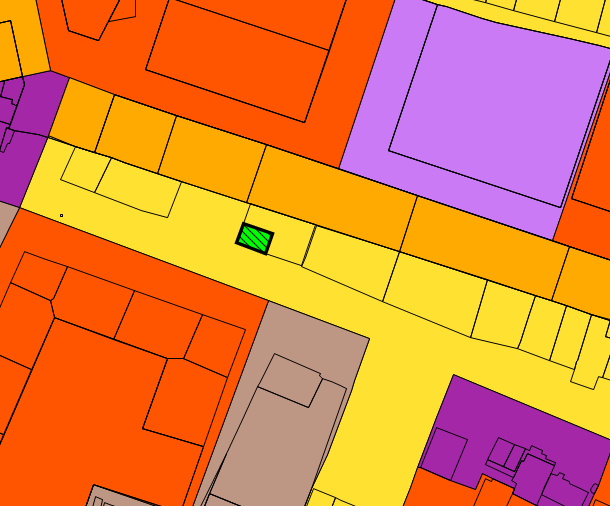 